    Syrian Crisis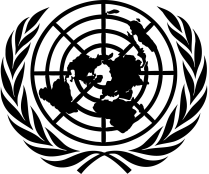 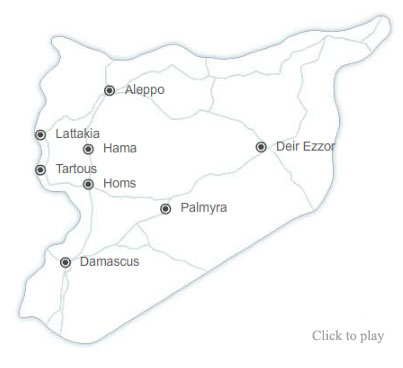 		    United Nations ResponseA Weekly Update from the UN Department of Public Information	                     	No. 172/ 9 November 2016UN concerned about safety of 400,000 people in RaqqaUN Spokesperson Stephane Dujarric told reporters on 8 November that the UN is following the military operation in Raqqa district with great concern for the safety and security of more than 400,000 people in need, including more than 150,000 internally displaced people. Access to Raqqa has been highly constrained due to insecurity and Da’esh’s restrictions on the delivery of humanitarian assistance. He added that the UN and partners plan to respond to the needs of displaced people through whichever modality is more appropriate, including cross-line and cross-border operations.http://www.un.org/press/en/2016/db161108.doc.htmUN refugee agency delivers much needed aid in Hassakeh GovernorateThe UN Refugee agency, UNHCR, on 7 November delivered emergency supplies to the Al Hol refugee camp in Hassakeh governorate, and evacuated 115 Iraqis from the Rajm Slebi checkpoint near the Iraq-Syria border. “The operation to move people to safety is ongoing, with buses expected to visit the checkpoint for several days. The move follows earlier deliveries of tents, water and other supplies to help authorities at the checkpoint set up a transit centre for those crossing the border”, a UNHCR officer said.http://reliefweb.int/report/syrian-arab-republic/unhcr-delivers-emergency-relief-rajm-slebi-border-point-beginsUNICEF condemns attack on kindergarten in Rural DamascusUNICEF Representative in Syria, Hanaa Singer, condemned the attack on a kindergarten in Harasta on 6 November, a few kilometres from Damascus which reportedly killed at least four children. “This attack is the most recent in a wave of attacks on schools and education facilities in Syria”, she said. UNICEF reiterated its call for all parties to the conflict and those who have influence over them to make the protection of children paramount and to meet their obligations under international humanitarian law. “Attacks on all civilian infrastructure including schools, kindergartens, playgrounds, education and health facilities must stop immediately,” Ms. Singer saidhttp://www.unicef.org/media/media_93045.htmlCall for nationwide cessation of hostilities remains Special Envoy de Mistura’s position, UN SpokeswomanBriefing the media in Geneva on 4 November, a spokeswoman for the Office of the Special Envoy for Syria said regarding the pause in fighting announced by Russia that Mr. de Mistura’s position remained to call for a nationwide cessation of hostilities. “The nationwide cessation of hostilities must be revived, in line with Security Council resolution 2254. The Government of Syria must agree to ground its air force over Aleppo and that extremist elements must be isolated. Those two elements had been repeatedly mentioned by the Special Envoy”, she told reporters. That, she added, would require robust and credible monitoring and compliance mechanisms, as Mr. de Mistura had already stressed.http://www.unog.ch/unog/website/news_media.nsf/(httpBriefingsLatest_en)/6E5B464C1EABE1C1C1258061003324D0?OpenDocumentWFP launches wifi system to connect Syrian refugees in refugee camp in northern IraqThe World Food Programme (WFP) launched on 2 November an innovative project that provides wireless internet access to Syrian refugees living in Domiz refugee camp in northern Iraq, which is home to 31,000 Syrians. Through this project, Syrian refugees can use the internet to keep in touch with their families in Syria. “Many refugees I have met have friends and family still inside Syria, often living in very difficult conditions,” said Sally Haydock, WFP Country Director in Iraq. “To be able to stay connected is a vital lifeline. We are really excited about this project and hope to see it replicated in other camps for refugees and internally displaced people in Iraq and eventually around the globe.”http://www.wfp.org/news/news-release/wfp-launches-wifi-system-connecting-syrian-refugees-northern-iraqi-camp-families-sUN Radio in ArabicThe Office for the Coordination of Humanitarian Affairs voices concerns about lack of aid access to Raqqahttp://www.unmultimedia.org/arabic/radio/archives/221384/#.WCNBxWorJhE مكتب تنسيق الشؤون الإنسانية: الوضع في حلب لا يزال سيئا ولا يمكن الوصول إلى الرقة منذ وقت طويل08/11/2016UNICEF warns of rising number of children killed in Syria conflicthttp://www.unmultimedia.org/arabic/radio/archives/221179/#.WCHkP2orKUk اليونيسف: مزيد من الأطفال يلقون حتفهم نتيجة النزاع في سوريا06/11/2016TwitterOCHA Syria ‏@OCHA_Syria - 8 November  The @UNHCRinSYRIA delivers emergency relief near the #Iraq-#Syria border and safely evacuates people to Al Hol camp http://ow.ly/EmMA305XGtfUnited Nations ‏@UN - 6 NovemberWhat's inside a @WFP food box? Take a look inside & see what they are providing displaced 840,000+ families a month inside Syria.OCHA Syria ‏@OCHA_Syria - 3 NovemberIncreasing violence in #Aleppo #Syria results in scores of deaths and injuries. Read the latest Aleppo flash update http://ow.ly/HUfp305PvDMWHO✔@WHO- 3 NovemberDespite the circumstances in #Syria, WHO has delivered this year:8 million medical treatments250 tons of urgently needed medical equipmentFacebookTo help the children cope with the trauma caused by the on-going war, UNRWA has set up eight safe learning spaces and 21 playgrounds throughout Syria where they can play and socialize in a relatively safe environment.https://www.facebook.com/unrwa/photos/a.118302834882959.10295.105171192862790/1224390424274189/?type=3&theaterDespite significant access constraints, UNRWA and its 4,000 staff continue to provide assistance to 450,000 Palestine refugees in the war-torn Syria.https://www.facebook.com/unrwa/photos/a.118302834882959.10295.105171192862790/1229468603766371/?type=3&theaterSocial media campaigns @ShareTheMeal: In April 2016, the World Food Programme launched its phone application to support fundraising efforts for Syrian refugee children in Lebanon. ShareTheMeal’s fundraising aims to support 1,400 refugee children. Through the app, smartphone users can join thousands of other people in making donations and support a selected community and monitor progress. Since the launch of the campaign, nearly 7.5 million meals have been shared.www.sharethemeal.org#RememberUs - #Syria5Years is an advocacy and fundraising campaign to tell the story of Palestine refugees in Syria after five years of armed conflict. In the last five years, the Palestine refugees of Syria have been experiencing tremendous hardship with over 60 per cent of the 560,000 registered with UNRWA displaced throughout Syria and further afield. Through the campaign, UNRWA remembers the victims to the Syrian conflict, in particular the Palestine refugees, many of whom have lost their communities, family members, houses and livelihoods. http://www.unrwa.org/syria5yearsArabic: http://goo.gl/vVRZRw#MyVoiceMySchool- #‎Myvoicemyschool‬, running for a second year, is an educational project linking Palestine refugee youth in Syria with their peers in England and Belgium.Through live video conversations and customized teaching materials, students and teachers explore how education can help them meet their future aspirations.https://www.facebook.com/unrwa/photos/a.995861277127106.1073741879.105171192862790/995861320460435/?type=3&theater#IamSyrian is a global engagement campaign on social media launched by the World Food Programme (WFP) at the London Syria conference in February 2016. It offers global citizens the opportunity to show solidarity with the Syrian people by sharing their stories, sending messages of support and demonstrating how the world continues to care about their plight. The campaign will culminate in an exhibition at the UN General Assembly in September 2016.https://www.facebook.com/WorldFoodProgramme/photos/a.59121880177.81015.28312410177/10153310768060178/?type=3&theater#Unite4Heritage is a global movement run by UNESCO that aims to celebrate and safeguard cultural heritage and diversity around the world. Launched in response to the unprecedented attacks on world heritage sites, the campaign calls on everyone to stand up against extremism and radicalization by celebrating the places, objects and cultural traditions that make the world such a rich and vibrant place.http://whc.unesco.org/en/news/1254/Relevant links to UN Secretariat, Agencies, Funds and Programmes on SyriaDPI Focus Page on Syria:http://www.un.org/apps/news/infocusRel.asp?infocusID=146&Body=Syria&Body1=UN System agencies :UNICEF: http://www.unicef.org/media/index.htmlWFP: http://www.wfp.org/countries/syriaOCHA: http:/unocha.org/syria, twitter.com/ocha_syria, facebook.com/UNOCHA.SyriaWHO: http://www.who.int/countries/syr/en/UNHCR: http://www.unhcr.org/pages/4f86c2426.htmlOHCHR: http://www.ohchr.org/en/NewsEvents/Pages/NewsSearch.aspx?CID=SYUNRWA: http://www.unrwa.org/UNESCO:http://www.unesco.org/new/en/syria-crisis-response/UNESCO Emergency Safeguarding of the Syrian Cultural Heritage Project:      http://www.unesco.org/new/en/beirut/areas-of-action/culture/syria/emergency-safeguarding-of-the-syrian-heritage/UNESCO Observatory of Syrian Cultural Heritage https://en.unesco.org/syrian-observatory/UNESCO Bridging Learning Gaps for Youth: http://www.unesco.org/new/en/syria-crisis-response/bridging-learning-gaps/UN on social media:Twitter: https://twitter.com/UNFlickr: http://www.flickr.com/photos/un_photo/YouTube: http://www.youtube.com/unitednationsTumblr: http://united-nations.tumblr.com/Photo galleries: 
UNHCR: http://www.unhcr.org/pages/49c3646c25d.html
UNRWA: http://www.unrwa.org/photogallery.php
OCHA: http://www.unocha.org/media-resources/photo-gallery
UNICEF: http://www.unicef.org/photography/photo_2013.php#UNI82253